农作物生育期分析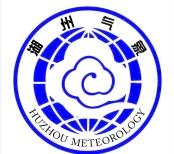 2023年湖州单季晚稻全生育期气象条件分析2023年单季晚稻全生育期间（6月上旬-12月上旬），湖州平均气温显著偏高，为历史同期第二高值，雨量雨日正常略偏多，日照正常略偏少。平均气温为23.2℃，比常年高1.2℃，比去年低0.4℃；雨量为916.5毫米，比常年多101.9毫米，比去年多254.8毫米；雨日为76天，比常年多2.0天，比去年多9天；日照为953.5小时，比常年少56.8小时，比去年少71.8小时。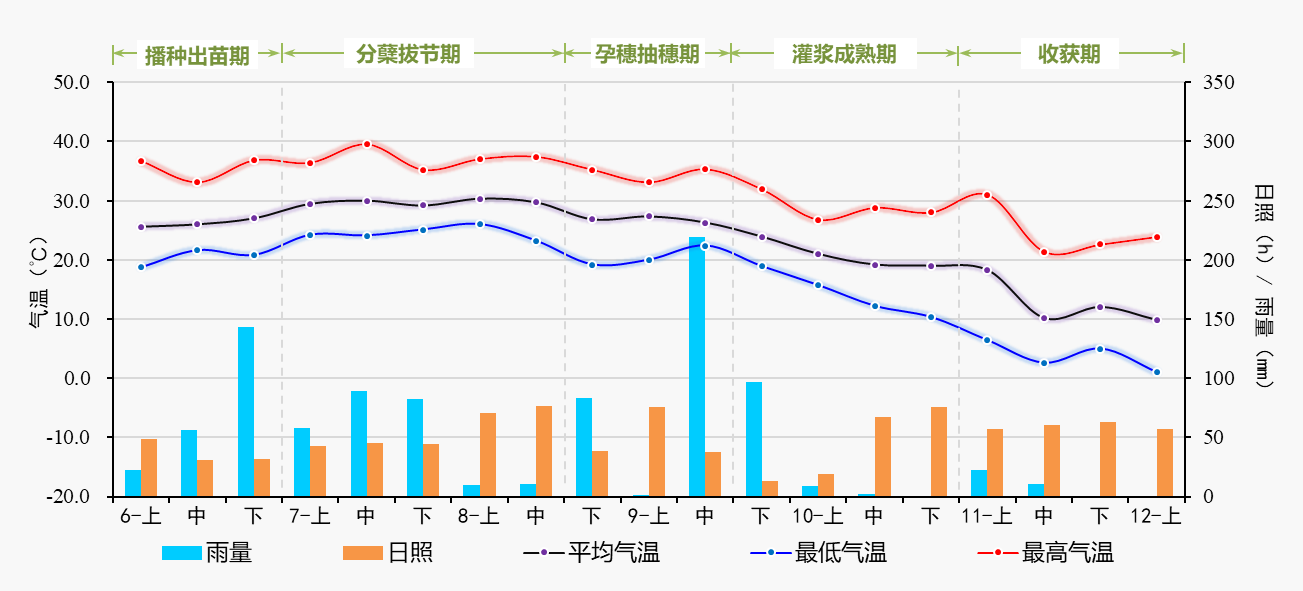 图1  2023年单季晚稻全生育期间湖州站逐旬气温、雨量及日照分布图今年我市单季晚稻全生育期间，光温水配置较好，气象条件总体对水稻生长发育有利，但有阶段性灾害天气出现，造成一定不利影响。有利的气象条件：6月前半月晴雨相间，有利于单季晚稻种植；8月下旬至9月上旬以多云到晴天气为主，有利于单季晚稻抽穗扬花；9月下旬后期至10月底晴多雨少，十分有利于单季晚稻灌浆成熟，提高产量和品质；11月至12月上旬持续晴好天气，雨量显著偏少，对单季晚稻收晒十分有利，收割进度较快。不利的气象条件是：6月17日入梅后多阴雨天气，特别是24日出现暴雨，对晚稻秧苗生长有一定不利影响；7月至8月中旬多阵雨天气，对施肥和病虫草害防治等农事管理有一定不利影响；9月中旬前期和下旬前期均出现连续阴雨天气，气温明显下降，对晚稻抽穗扬花和灌浆不利，造成病害多发，空秕粒增多；10月中旬至11月中旬多次出现局地大风天气，造成部分稻田倒伏。一、播种出苗期（6月上旬～下旬）今年单季晚稻播种出苗期间，湖州平均气温异常偏高，为历史同期第四高值，雨量、雨日和日照均正常。平均气温为26.2℃，比常年高1.5℃，比去年低0.7℃；雨量为221.4毫米，比常年少2.5毫米，比去年多33.4毫米；雨日为16天，比常年多0.6天，比去年多5天；日照为110.5小时，比常年少15.8小时，比去年少53.8小时。6月前半月我市晴雨相间，气象条件对单季晚稻种植较有利；6月17日入梅后多阴雨天气，特别是24日出现暴雨，对晚稻秧苗生长有一定不利影响。二、分蘖拔节期（7月上旬～8月中旬） 今年单季晚稻分蘖拔节期间，湖州平均气温偏高，雨量、雨日和日照均正常。平均气温为29.7℃，比常年高0.9℃，比去年低2.0℃；雨量为249.0毫米，比常年少28.4毫米，比去年多117.4毫米；雨日为25天，比常年多3.5天，比去年多8天；日照为279.6小时，比常年少57.3小时，比去年少139.3小时。7月我市多阵雨天气，气象条件总体有利于单季晚稻分蘖发棵，长势良好，但对施肥和病虫害防治等农事管理有一定不利影响。8月上中旬多晴少雨，气象条件有利于单季晚稻拔节，但强对流天气较多，对晚稻施肥和病虫草害防治有一定不利影响。三、孕穗抽穗期（8月下旬～9月中旬）今年单季晚稻孕穗抽穗期间，湖州平均气温显著偏高，为历史同期第七高值，雨量异常偏多，为历史同期第四高值，雨日和日照均正常。平均气温为26.8℃，比常年高1.1℃，比去年高0.5℃；雨量为303.5毫米，比常年多179.9毫米，比去年多147.0毫米；雨日为14天，比常年多1.4天，比去年多4天；日照为151.5小时，比常年少13.0小时，比去年多3.2小时。8月下旬至9月上旬我市以多云到晴天气为主，气象条件有利于单季晚稻抽穗扬花；9月中旬前期出现连续阴雨天气，气温明显下降，对晚稻抽穗扬花不利，造成病害多发，空秕粒增多。四、灌浆成熟期（9月下旬～10月下旬）今年单季晚稻灌浆成熟期间，湖州平均气温显著偏高，为历史同期第六高值，雨量、雨日和日照均正常。平均气温为20.7℃，比常年高1.4℃，比去年高1.5℃；雨量为108.5毫米，比常年多2.5毫米，比去年多42.2毫米；雨日为12天，比常年多0.5天，比去年多1天；日照为175.6小时，比常年少33.3小时，比去年少20.6小时。9月下旬前期我市持续阴雨天气，不利于单季晚稻灌浆，造成空秕粒增多；9月下旬后期至10月底我市晴多雨少，气象条件十分有利于单季晚稻灌浆成熟，提高产量和品质；10月19日半夜前后受冷空气影响，我市风力明显增大，造成部分地区稻田出现倒伏现象。五、收获期（11月上旬～12月上旬）今年单季晚稻收获期间，湖州平均气温显著偏高，为历史同期第六高值，雨量显著偏少，雨日偏少，日照偏多。平均气温为12.5℃，比常年高1.3℃，比去年低0.6℃；雨量为34.1毫米，比常年少49.4毫米，比去年少85.2毫米；雨日为9天，比常年少4.0天，比去年少9天；日照为236.3小时，比常年多62.7小时，比去年多138.7小时。11月至12月上旬我市持续晴好天气，雨量显著偏少，对单季晚稻收晒十分有利，收割进度较快。据调查，今年我市晚稻单产普遍高于去年，粮食生产有望实现“七连增”。表1  2023年单季晚稻各生育期湖州站气象要素及与去年和常年对比情况注：表中常年值为1991～2020年30年平均值。2023年第4期2023年第4期湖州市气象服务中心12月15日发育期发育期播种出苗期分蘖拔节期孕穗抽穗期灌浆成熟期收获期全生育期平均气温（℃）2023年26.229.726.820.712.523.2平均气温（℃）2022年26.931.826.319.213.223.6平均气温（℃）常  年24.728.825.819.411.222.0雨量（毫米）2023年221.4249.0303.5108.534.1916.5雨量（毫米）2022年188.0131.6156.566.3119.3661.7雨量（毫米）常  年223.9277.4123.6106.083.5814.6雨日（天）2023年16251412976雨日（天）2022年111710111867雨日（天）常  年15.421.512.611.513.074.0日照（小时）2023年110.5279.6151.5175.6236.3953.5日照（小时）2022年164.3418.9148.3196.297.61025.3日照（小时）常  年126.3336.9164.5208.9173.61010.3撰稿:陈中赟校对: 盛琼签发：王海芳